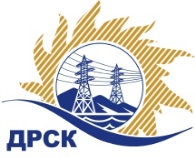 Акционерное Общество«Дальневосточная распределительная сетевая  компания»ПРОТОКОЛ №225/МР -РЗакупочной комиссии по запросу предложений в электронной форме на право заключения договора   поставки «Опоры деревянные»  (Закупка
 № 100 лот 1 раздел 1.2 ГКПЗ 2019).СПОСОБ И ПРЕДМЕТ ЗАКУПКИ: Открытый запрос предложений: на право заключения договора на поставку: «Опоры деревянные»(Закупка
 № 100 лот 1 раздел 1.2 ГКПЗ 2019).  ВОПРОСЫ, ВЫНОСИМЫЕ НА РАССМОТРЕНИЕ ЗАКУПОЧНОЙ КОМИССИИ: О рассмотрении результатов оценки заявок Участников.Об отклонении заявки участника ИП ГКФХ Картамышев К.А.О признании заявок соответствующими условиям Документации о закупке.О проведении переторжкиРЕШИЛИ:По вопросу № 1Признать объем полученной информации достаточным для принятия решения.Принять цены, полученные на процедуре вскрытия конвертов с заявками участников открытого запроса предложений.По вопросу № 21. Отклонить заявку Участника ИП ГКФХ Картамышев К.А.  от дальнейшего рассмотрения на основании п.4.9.6 б) Документации о закупке, как несоответствующую следующим требованиям:По вопросу № 3Признать заявки: АО «БМПЗ», г. Новоалтайск, ИНН 2208001977, ООО «ТД ЖБИ Алтая», г. Новоалтайск, ИНН 2208046537 соответствующими условиям Документации о закупке и принять их к дальнейшему рассмотрению.По вопросу №4Провести переторжку: заочная;Предметом переторжки является цена заявки.Допустить к участию в переторжке заявки следующих Участников: Определить форму переторжки: заочнаяНазначить переторжку на 15.03.2019 г. в 15:00 час. (амурского времени);Место проведения переторжки: Россия, . Благовещенск, ул. Шевченко, 28, к. 244Секретарь Закупочной комиссии:                                                     М.Г. Елисеева   Исп. Терёшкина Г.М.Тел. (4162)397-260г. Благовещенск«12»  марта 2019г.Порядковый номер заявкиДата и время регистрации заявкиНаименование участникаЦена заявки, руб. без НДС122.02.2019АО «БМПЗ», г. Новоалтайск, ИНН 2208001977740 100,00222.02.2019ИП ГКФХ Картамышев К.А., с. Ромны, Амурской области, ИНН282200971610745 436,00322.02.2019ООО «ТД ЖБИ Алтая», г. Новоалтайск, ИНН 2208046537745 510,08Основания для отклонения1. Участник в составе заявки не предоставил технико-коммерческое предложение, что не позволяет определить производителя предлагаемой продукции (п. 2.1 технического задания Заказчика в котором указано: «Участник должен указать в составе технико-коммерческого предложения Производителя(ей) предлагаемой продукции»). В представленном на дополнительный запрос  техническом предложении участник не указал сведения о производители продукции. Замечание не снято№ п/пНаименование Участника Цена заявки на участие в закупкеВозможность применения приоритета в соответствии с 925-ПП АО «БМПЗ», г. Новоалтайск, ИНН 2208001977740 100,00нетООО «ТД ЖБИ Алтая», г. Новоалтайск, ИНН 2208046537745 510,08нет